APPEL A PROJET DEPARTEMENTAL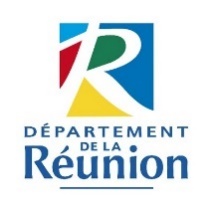 PLAN DE SOUTIEN EXCEPTIONNEL À LA FILIÈRE FRUITS ET LÉGUMES POUR LES ANNÉES 2023 ET 2024Résilience à la transition agroécologique – Développement local de la production biologique intégrée (PBI) REGLEMENT DE L’APPEL A PROJETREGLEMENT DE L’APPEL A PROJETREGLEMENT DE L’APPEL A PROJETOBJET Afin de permettre à la filière Fruits et légumes réunionnaise de se doter de moyens de luttes face au bio-agresseur en meilleure adéquation avec un mode de production agro écologique, le Département de la Réunion lance un appel à projet destiné à financer, pour les agriculteurs, les opérations destinées à déployer l’usage des auxiliaires de luttes biologiques (plus particulièrement ceux produit localement) au sein des exploitations de fruits et légumes à La Réunion. Cette opération vise notamment à soutenir le processus de réduction d’usage d’insecticides ou équivalents au fil des 3 prochaines années. Pour ce faire, conformément à la décision N° CP-2023-DEC-092 du Conseil Départemental en date du 22 mars 2023, il est lancé le présent appel à projet destiner à sélectionner et cofinancer un porteur de projet unique présentant un programme de production et/ou gestion d’auxiliaire de luttes biologiques au sein des exploitations fruitières et légumières locales, pour la période courant du 01 janvier 2023 au 31 décembre 2024.MODALITES DE CONSULTATION ET DEPÔT DE CANDIDATUREDate de publication : le 07/09/2023Date limite de dépôt des dossiers de candidatures : le 28/09/2023 à 12H00, cachet de la poste faisant foi.Support de publication : www.departement974.fr Dépôt des candidatures : uniquement par voie postale àDépartement de La RéunionDirection de l’Agriculture et de l’Eau – SDDA02 rue de La Source 97488 Saint Denis CedexELIGIBLITE DU PORTEUR ET DU PROJETPorteurOrganisme à Vocation Sanitaire (OVS), basé à La Réunion, actif dans la gestion de nuisibles des végétaux, seul ou en consortium d’acteurs des filières agricoles locales concernées. En cas de consortium l’OVS est identifié comme chef de file.Entreprise produisant localement des auxiliaires de luttes biologiques à destination des agriculteurs du territoire réunionnais, pouvant fédérer plus de 20% de la population des agriculteurs éligibles et disposant de compétences techniques et scientifiques en la matièreProjetDéployer un programme de promotion et de développement de l’usage des moyens de luttes biologiques à destination des exploitations fruitières et légumières de la Réunion face aux nuisibles réputés économiquement pénalisant pour le cycle de productionFournir aux agriculteurs les conseils et moyens nécessaires à l’usage de la PBI, Assurer un suivi terrain tout au long de l’année MODALITES DE FINANCEMENT ET DEPENSES ELIGIBLESModalités de financement Une enveloppe maximale de 320 000€ est affectée à la réalisation du programme PBI pour la période 2023/2024.  Les conditions de versement seront précisées en convention bilatérale et pourront être adaptées selon les objectifs du projet retenu.Dépenses éligibles A - Les dépenses d’investissement relatives à la production localement de moyens de lutte biologique: aide maximale annuelle de 10 000€ B – Les dépenses relatives à la communication/promotion des moyens de lutte auprès des agriculteurs : aide maximale annuelle de 5 000€ (hors dépenses prises en charge par d’autres dispositifs de financement public)C – Les dépenses relatives à la prise en charge annuelle, jusqu’à 50%, des coûts d’acquisition des moyens de luttes par les agriculteurs adhérant au programme de lutte biologique : aide maximale annuelle de 72 500€ qui sera portée à 145 000€ dès lors que le moyen de lutte biologique est produit à La Réunion. A noter que le porteur de projet peut moduler des niveaux de prise en charge selon sa stratégie de diffusion de la PBI : ex soutien renforcé au nouveau producteur.La dépense A peut être affectée en tout ou partie à la dépense C sur proposition du porteur de projet. GRILLE D’ANALYSE DES PROJETSLes projets n’obtenant pas une note supérieure à 11 ne seront pas sélectionnés. Les projets obtenant 0 au point C et E sont automatiquement exclus. Le projet obtenant la meilleure note sera retenu au titre du présent appel à projet et dans la limite des disponibilités financières de la collectivité.OBJET Afin de permettre à la filière Fruits et légumes réunionnaise de se doter de moyens de luttes face au bio-agresseur en meilleure adéquation avec un mode de production agro écologique, le Département de la Réunion lance un appel à projet destiné à financer, pour les agriculteurs, les opérations destinées à déployer l’usage des auxiliaires de luttes biologiques (plus particulièrement ceux produit localement) au sein des exploitations de fruits et légumes à La Réunion. Cette opération vise notamment à soutenir le processus de réduction d’usage d’insecticides ou équivalents au fil des 3 prochaines années. Pour ce faire, conformément à la décision N° CP-2023-DEC-092 du Conseil Départemental en date du 22 mars 2023, il est lancé le présent appel à projet destiner à sélectionner et cofinancer un porteur de projet unique présentant un programme de production et/ou gestion d’auxiliaire de luttes biologiques au sein des exploitations fruitières et légumières locales, pour la période courant du 01 janvier 2023 au 31 décembre 2024.MODALITES DE CONSULTATION ET DEPÔT DE CANDIDATUREDate de publication : le 07/09/2023Date limite de dépôt des dossiers de candidatures : le 28/09/2023 à 12H00, cachet de la poste faisant foi.Support de publication : www.departement974.fr Dépôt des candidatures : uniquement par voie postale àDépartement de La RéunionDirection de l’Agriculture et de l’Eau – SDDA02 rue de La Source 97488 Saint Denis CedexELIGIBLITE DU PORTEUR ET DU PROJETPorteurOrganisme à Vocation Sanitaire (OVS), basé à La Réunion, actif dans la gestion de nuisibles des végétaux, seul ou en consortium d’acteurs des filières agricoles locales concernées. En cas de consortium l’OVS est identifié comme chef de file.Entreprise produisant localement des auxiliaires de luttes biologiques à destination des agriculteurs du territoire réunionnais, pouvant fédérer plus de 20% de la population des agriculteurs éligibles et disposant de compétences techniques et scientifiques en la matièreProjetDéployer un programme de promotion et de développement de l’usage des moyens de luttes biologiques à destination des exploitations fruitières et légumières de la Réunion face aux nuisibles réputés économiquement pénalisant pour le cycle de productionFournir aux agriculteurs les conseils et moyens nécessaires à l’usage de la PBI, Assurer un suivi terrain tout au long de l’année MODALITES DE FINANCEMENT ET DEPENSES ELIGIBLESModalités de financement Une enveloppe maximale de 320 000€ est affectée à la réalisation du programme PBI pour la période 2023/2024.  Les conditions de versement seront précisées en convention bilatérale et pourront être adaptées selon les objectifs du projet retenu.Dépenses éligibles A - Les dépenses d’investissement relatives à la production localement de moyens de lutte biologique: aide maximale annuelle de 10 000€ B – Les dépenses relatives à la communication/promotion des moyens de lutte auprès des agriculteurs : aide maximale annuelle de 5 000€ (hors dépenses prises en charge par d’autres dispositifs de financement public)C – Les dépenses relatives à la prise en charge annuelle, jusqu’à 50%, des coûts d’acquisition des moyens de luttes par les agriculteurs adhérant au programme de lutte biologique : aide maximale annuelle de 72 500€ qui sera portée à 145 000€ dès lors que le moyen de lutte biologique est produit à La Réunion. A noter que le porteur de projet peut moduler des niveaux de prise en charge selon sa stratégie de diffusion de la PBI : ex soutien renforcé au nouveau producteur.La dépense A peut être affectée en tout ou partie à la dépense C sur proposition du porteur de projet. GRILLE D’ANALYSE DES PROJETSLes projets n’obtenant pas une note supérieure à 11 ne seront pas sélectionnés. Les projets obtenant 0 au point C et E sont automatiquement exclus. Le projet obtenant la meilleure note sera retenu au titre du présent appel à projet et dans la limite des disponibilités financières de la collectivité.OBJET Afin de permettre à la filière Fruits et légumes réunionnaise de se doter de moyens de luttes face au bio-agresseur en meilleure adéquation avec un mode de production agro écologique, le Département de la Réunion lance un appel à projet destiné à financer, pour les agriculteurs, les opérations destinées à déployer l’usage des auxiliaires de luttes biologiques (plus particulièrement ceux produit localement) au sein des exploitations de fruits et légumes à La Réunion. Cette opération vise notamment à soutenir le processus de réduction d’usage d’insecticides ou équivalents au fil des 3 prochaines années. Pour ce faire, conformément à la décision N° CP-2023-DEC-092 du Conseil Départemental en date du 22 mars 2023, il est lancé le présent appel à projet destiner à sélectionner et cofinancer un porteur de projet unique présentant un programme de production et/ou gestion d’auxiliaire de luttes biologiques au sein des exploitations fruitières et légumières locales, pour la période courant du 01 janvier 2023 au 31 décembre 2024.MODALITES DE CONSULTATION ET DEPÔT DE CANDIDATUREDate de publication : le 07/09/2023Date limite de dépôt des dossiers de candidatures : le 28/09/2023 à 12H00, cachet de la poste faisant foi.Support de publication : www.departement974.fr Dépôt des candidatures : uniquement par voie postale àDépartement de La RéunionDirection de l’Agriculture et de l’Eau – SDDA02 rue de La Source 97488 Saint Denis CedexELIGIBLITE DU PORTEUR ET DU PROJETPorteurOrganisme à Vocation Sanitaire (OVS), basé à La Réunion, actif dans la gestion de nuisibles des végétaux, seul ou en consortium d’acteurs des filières agricoles locales concernées. En cas de consortium l’OVS est identifié comme chef de file.Entreprise produisant localement des auxiliaires de luttes biologiques à destination des agriculteurs du territoire réunionnais, pouvant fédérer plus de 20% de la population des agriculteurs éligibles et disposant de compétences techniques et scientifiques en la matièreProjetDéployer un programme de promotion et de développement de l’usage des moyens de luttes biologiques à destination des exploitations fruitières et légumières de la Réunion face aux nuisibles réputés économiquement pénalisant pour le cycle de productionFournir aux agriculteurs les conseils et moyens nécessaires à l’usage de la PBI, Assurer un suivi terrain tout au long de l’année MODALITES DE FINANCEMENT ET DEPENSES ELIGIBLESModalités de financement Une enveloppe maximale de 320 000€ est affectée à la réalisation du programme PBI pour la période 2023/2024.  Les conditions de versement seront précisées en convention bilatérale et pourront être adaptées selon les objectifs du projet retenu.Dépenses éligibles A - Les dépenses d’investissement relatives à la production localement de moyens de lutte biologique: aide maximale annuelle de 10 000€ B – Les dépenses relatives à la communication/promotion des moyens de lutte auprès des agriculteurs : aide maximale annuelle de 5 000€ (hors dépenses prises en charge par d’autres dispositifs de financement public)C – Les dépenses relatives à la prise en charge annuelle, jusqu’à 50%, des coûts d’acquisition des moyens de luttes par les agriculteurs adhérant au programme de lutte biologique : aide maximale annuelle de 72 500€ qui sera portée à 145 000€ dès lors que le moyen de lutte biologique est produit à La Réunion. A noter que le porteur de projet peut moduler des niveaux de prise en charge selon sa stratégie de diffusion de la PBI : ex soutien renforcé au nouveau producteur.La dépense A peut être affectée en tout ou partie à la dépense C sur proposition du porteur de projet. GRILLE D’ANALYSE DES PROJETSLes projets n’obtenant pas une note supérieure à 11 ne seront pas sélectionnés. Les projets obtenant 0 au point C et E sont automatiquement exclus. Le projet obtenant la meilleure note sera retenu au titre du présent appel à projet et dans la limite des disponibilités financières de la collectivité.DEMANDEUR (à compléter par le demandeur)DEMANDEUR (à compléter par le demandeur)DEMANDEUR (à compléter par le demandeur)Nom, prénoms du représentant légalDate de naissance|__|__|__|__|__|__|__|__||__|__|__|__|__|__|__|__|Nom de la société (le cas échéant)N° SIRET|__|__|__|__|__|__|__|__|__|__|__|__|__|__||__|__|__|__|__|__|__|__|__|__|__|__|__|__|Adresse domicileN° / Rue : 	CP  |_9_|_7_|_4_|__|__| - Ville : 	N° / Rue : 	CP  |_9_|_7_|_4_|__|__| - Ville : 	TéléphonesFixe : 0262 	Mobile : 	Adresse électronique (obligatoire)Fait acte de candidature au titre de l’appel à projet relatif au Développement de la production biologique intégrée (PBI) localement 2023/2024 au sein de la filière fruits et légumes réunionnaise. Le détail de mon projet est décrit dans son entièreté comme ci-suit.Nom – Prénoms et qualité du signataire(Cachet de la structure)Fait acte de candidature au titre de l’appel à projet relatif au Développement de la production biologique intégrée (PBI) localement 2023/2024 au sein de la filière fruits et légumes réunionnaise. Le détail de mon projet est décrit dans son entièreté comme ci-suit.Nom – Prénoms et qualité du signataire(Cachet de la structure)Fait acte de candidature au titre de l’appel à projet relatif au Développement de la production biologique intégrée (PBI) localement 2023/2024 au sein de la filière fruits et légumes réunionnaise. Le détail de mon projet est décrit dans son entièreté comme ci-suit.Nom – Prénoms et qualité du signataire(Cachet de la structure)CADRE RESERVE AU DEPARTEMENT – Accusé de réceptionCADRE RESERVE AU DEPARTEMENT – Accusé de réceptionCADRE RESERVE AU DEPARTEMENT – Accusé de réceptionLe Département atteste avoir reçu votre candidature à l’appel à projet relatif au Développement de la production biologique intégrée (PBI) localement 2023/2024.Il est rappelé que le dépôt d’une demande n’indique pas automatiquement la complétude et la conformité du dossier et ne vaut pas accord de l’aide par le Département.Le Département atteste avoir reçu votre candidature à l’appel à projet relatif au Développement de la production biologique intégrée (PBI) localement 2023/2024.Il est rappelé que le dépôt d’une demande n’indique pas automatiquement la complétude et la conformité du dossier et ne vaut pas accord de l’aide par le Département.Le Département atteste avoir reçu votre candidature à l’appel à projet relatif au Développement de la production biologique intégrée (PBI) localement 2023/2024.Il est rappelé que le dépôt d’une demande n’indique pas automatiquement la complétude et la conformité du dossier et ne vaut pas accord de l’aide par le Département.ELIGILITE DU PORTEUR ET DU PROJETELIGILITE DU PORTEUR ET DU PROJETELIGILITE DU PORTEUR ET DU PROJETLe demandeur déclare répondre à l’ensemble des conditions d’éligibilité suivantes :PorteurOrganisme à Vocation Sanitaire (OVS), basé à La Réunion, actif dans la gestion de nuisibles des végétaux, seul ou en consortium d’acteurs des filières agricoles locales concernéesOUEntreprise produisant localement des auxiliaires de luttes biologiques à destination des agriculteurs du territoire réunionnais, pouvant fédérer plus de 20% de la population des agriculteurs éligibles et disposant de compétences techniques et scientifiques en la matièreLa structure n’est pas en situation de difficultés officiellement reconnusProjetDéployer un programme de promotion et de développement de l’usage des moyens de luttes biologiques à destination des exploitations fruitières et légumières de la Réunion face aux nuisibles réputés économiquement pénalisant pour le cycle de productionFournir aux agriculteurs les conseils et moyens nécessaires à l’usage de la PBI, Assurer un suivi terrain tout au long de l’année Evaluer annuellement l’efficacité de la mise en place pour chaque agriculteur conventionné au programmeLe demandeur déclare répondre à l’ensemble des conditions d’éligibilité suivantes :PorteurOrganisme à Vocation Sanitaire (OVS), basé à La Réunion, actif dans la gestion de nuisibles des végétaux, seul ou en consortium d’acteurs des filières agricoles locales concernéesOUEntreprise produisant localement des auxiliaires de luttes biologiques à destination des agriculteurs du territoire réunionnais, pouvant fédérer plus de 20% de la population des agriculteurs éligibles et disposant de compétences techniques et scientifiques en la matièreLa structure n’est pas en situation de difficultés officiellement reconnusProjetDéployer un programme de promotion et de développement de l’usage des moyens de luttes biologiques à destination des exploitations fruitières et légumières de la Réunion face aux nuisibles réputés économiquement pénalisant pour le cycle de productionFournir aux agriculteurs les conseils et moyens nécessaires à l’usage de la PBI, Assurer un suivi terrain tout au long de l’année Evaluer annuellement l’efficacité de la mise en place pour chaque agriculteur conventionné au programmeLe demandeur déclare répondre à l’ensemble des conditions d’éligibilité suivantes :PorteurOrganisme à Vocation Sanitaire (OVS), basé à La Réunion, actif dans la gestion de nuisibles des végétaux, seul ou en consortium d’acteurs des filières agricoles locales concernéesOUEntreprise produisant localement des auxiliaires de luttes biologiques à destination des agriculteurs du territoire réunionnais, pouvant fédérer plus de 20% de la population des agriculteurs éligibles et disposant de compétences techniques et scientifiques en la matièreLa structure n’est pas en situation de difficultés officiellement reconnusProjetDéployer un programme de promotion et de développement de l’usage des moyens de luttes biologiques à destination des exploitations fruitières et légumières de la Réunion face aux nuisibles réputés économiquement pénalisant pour le cycle de productionFournir aux agriculteurs les conseils et moyens nécessaires à l’usage de la PBI, Assurer un suivi terrain tout au long de l’année Evaluer annuellement l’efficacité de la mise en place pour chaque agriculteur conventionné au programmePIECES ACCOMPAGNANT LA CANDIDATUREPIECES ACCOMPAGNANT LA CANDIDATUREPIECES ACCOMPAGNANT LA CANDIDATUREAu titre du porteur de projet : Copie de pièce d’identité du représentant légal du porteur de projetMandat de gestion au nom du représentant légal, le cas échéantLe RIB du porteur de projet ou du chef de file OVS en cas de consortiumLe dernier Kbis, le cas échéant de la structure porteuseDocuments attestant des compétences techniques et scientifiques du porteur de projet produisant des auxiliaires localementAu titre du porteur de projet : Copie de pièce d’identité du représentant légal du porteur de projetMandat de gestion au nom du représentant légal, le cas échéantLe RIB du porteur de projet ou du chef de file OVS en cas de consortiumLe dernier Kbis, le cas échéant de la structure porteuseDocuments attestant des compétences techniques et scientifiques du porteur de projet produisant des auxiliaires localementAu titre du porteur de projet : Copie de pièce d’identité du représentant légal du porteur de projetMandat de gestion au nom du représentant légal, le cas échéantLe RIB du porteur de projet ou du chef de file OVS en cas de consortiumLe dernier Kbis, le cas échéant de la structure porteuseDocuments attestant des compétences techniques et scientifiques du porteur de projet produisant des auxiliaires localementAu titre du projet :Un document unique comprenant les éléments suivants (max 15 pages hors annexe) :Un programme de promotion et de développement de l’usage des moyens de luttes biologiques à destination des exploitations fruitières et légumières de la Réunion face aux nuisibles réputés économiquement pénalisant pour le cycle de production Un descriptif détaillé des auxiliaires utilisés ainsi que les autorisations officielles d’utilisation ou d’introduction sur le territoire, le cas échéantUn descriptif du plan de production, d’autorisation et de contrôle d’efficacité, le cas échéant de production des auxiliaires localement Une grille tarifaire applicable aux agriculteurs pour 2023 et 2024, faisant apparaître les coûts de production, le prix de vente initial aux agriculteurs, le niveau de mobilisation de l’aide départementale proposée par année et le prix de vente final aux agriculteursUn descriptif du taux de couverture/représentativité des exploitations éligibles établi par le porteurUn descriptif du processus de diagnostic-conseil destiné aux agriculteurs, le cas échéantUn plan d’évaluation de l’efficacité du dispositif financé relié aux différents éléments précédents (point 7.)Au titre du projet :Un document unique comprenant les éléments suivants (max 15 pages hors annexe) :Un programme de promotion et de développement de l’usage des moyens de luttes biologiques à destination des exploitations fruitières et légumières de la Réunion face aux nuisibles réputés économiquement pénalisant pour le cycle de production Un descriptif détaillé des auxiliaires utilisés ainsi que les autorisations officielles d’utilisation ou d’introduction sur le territoire, le cas échéantUn descriptif du plan de production, d’autorisation et de contrôle d’efficacité, le cas échéant de production des auxiliaires localement Une grille tarifaire applicable aux agriculteurs pour 2023 et 2024, faisant apparaître les coûts de production, le prix de vente initial aux agriculteurs, le niveau de mobilisation de l’aide départementale proposée par année et le prix de vente final aux agriculteursUn descriptif du taux de couverture/représentativité des exploitations éligibles établi par le porteurUn descriptif du processus de diagnostic-conseil destiné aux agriculteurs, le cas échéantUn plan d’évaluation de l’efficacité du dispositif financé relié aux différents éléments précédents (point 7.)Au titre du projet :Un document unique comprenant les éléments suivants (max 15 pages hors annexe) :Un programme de promotion et de développement de l’usage des moyens de luttes biologiques à destination des exploitations fruitières et légumières de la Réunion face aux nuisibles réputés économiquement pénalisant pour le cycle de production Un descriptif détaillé des auxiliaires utilisés ainsi que les autorisations officielles d’utilisation ou d’introduction sur le territoire, le cas échéantUn descriptif du plan de production, d’autorisation et de contrôle d’efficacité, le cas échéant de production des auxiliaires localement Une grille tarifaire applicable aux agriculteurs pour 2023 et 2024, faisant apparaître les coûts de production, le prix de vente initial aux agriculteurs, le niveau de mobilisation de l’aide départementale proposée par année et le prix de vente final aux agriculteursUn descriptif du taux de couverture/représentativité des exploitations éligibles établi par le porteurUn descriptif du processus de diagnostic-conseil destiné aux agriculteurs, le cas échéantUn plan d’évaluation de l’efficacité du dispositif financé relié aux différents éléments précédents (point 7.)AFFECTATION DES DEPENSES ET PLAN DE FINANCEMENT PROPOSEAFFECTATION DES DEPENSES ET PLAN DE FINANCEMENT PROPOSEAFFECTATION DES DEPENSES ET PLAN DE FINANCEMENT PROPOSETYPE A - Les dépenses d’investissement relatives à la production localement de moyens de lutte biologique: aide maximale annuelle de 10 000€ Montant (€) à affecter au titre des dépenses TYPE C :TYPE B – Les dépenses relatives à la communication/promotion des moyens de lutte auprès des agriculteurs : aide maximale annuelle de 5 000€ (hors dépenses prises en charge par d’autres dispositifs de financement public)TYPE C – Les dépenses relatives à la prise en charge annuelle, jusqu’à 50%, des coûts d’acquisition des moyens de luttes par les agriculteurs adhérant au programme de lutte biologique : aide maximale annuelle de 72 500€ qui sera portée à 145 000€ dès lors que le moyen de lutte biologique est produit à La Réunion TYPE A - Les dépenses d’investissement relatives à la production localement de moyens de lutte biologique: aide maximale annuelle de 10 000€ Montant (€) à affecter au titre des dépenses TYPE C :TYPE B – Les dépenses relatives à la communication/promotion des moyens de lutte auprès des agriculteurs : aide maximale annuelle de 5 000€ (hors dépenses prises en charge par d’autres dispositifs de financement public)TYPE C – Les dépenses relatives à la prise en charge annuelle, jusqu’à 50%, des coûts d’acquisition des moyens de luttes par les agriculteurs adhérant au programme de lutte biologique : aide maximale annuelle de 72 500€ qui sera portée à 145 000€ dès lors que le moyen de lutte biologique est produit à La Réunion TYPE A - Les dépenses d’investissement relatives à la production localement de moyens de lutte biologique: aide maximale annuelle de 10 000€ Montant (€) à affecter au titre des dépenses TYPE C :TYPE B – Les dépenses relatives à la communication/promotion des moyens de lutte auprès des agriculteurs : aide maximale annuelle de 5 000€ (hors dépenses prises en charge par d’autres dispositifs de financement public)TYPE C – Les dépenses relatives à la prise en charge annuelle, jusqu’à 50%, des coûts d’acquisition des moyens de luttes par les agriculteurs adhérant au programme de lutte biologique : aide maximale annuelle de 72 500€ qui sera portée à 145 000€ dès lors que le moyen de lutte biologique est produit à La Réunion PLAN D’INDICATEURS DE RESULTATSPLAN D’INDICATEURS DE RESULTATSPLAN D’INDICATEURS DE RESULTATSRenseigner ci-après le plan d’indicateurs qui sera mis en œuvre afin d’évaluer l’efficacité du programme PBI 2023/2024. Ce plan d’indicateurs devra évaluer/démontrer a minima les éléments suivants : Evolution significative (+25%) du taux de participation de nouveaux agriculteurs au programme PBIProgression de l’efficacité de la PBI sur la prévalence des pathologies ciblées et/ou sur le niveau d’infestation des nuisibles au sein des exploitationsPortée des opérations de communication/promotion auprès des agriculteursAutres indicateurs jugés pertinents par le porteur de projet visant à démontrer l’efficacité du programme Renseigner ci-après le plan d’indicateurs qui sera mis en œuvre afin d’évaluer l’efficacité du programme PBI 2023/2024. Ce plan d’indicateurs devra évaluer/démontrer a minima les éléments suivants : Evolution significative (+25%) du taux de participation de nouveaux agriculteurs au programme PBIProgression de l’efficacité de la PBI sur la prévalence des pathologies ciblées et/ou sur le niveau d’infestation des nuisibles au sein des exploitationsPortée des opérations de communication/promotion auprès des agriculteursAutres indicateurs jugés pertinents par le porteur de projet visant à démontrer l’efficacité du programme Renseigner ci-après le plan d’indicateurs qui sera mis en œuvre afin d’évaluer l’efficacité du programme PBI 2023/2024. Ce plan d’indicateurs devra évaluer/démontrer a minima les éléments suivants : Evolution significative (+25%) du taux de participation de nouveaux agriculteurs au programme PBIProgression de l’efficacité de la PBI sur la prévalence des pathologies ciblées et/ou sur le niveau d’infestation des nuisibles au sein des exploitationsPortée des opérations de communication/promotion auprès des agriculteursAutres indicateurs jugés pertinents par le porteur de projet visant à démontrer l’efficacité du programme OBSERVATIONS LIBRESOBSERVATIONS LIBRESOBSERVATIONS LIBRES